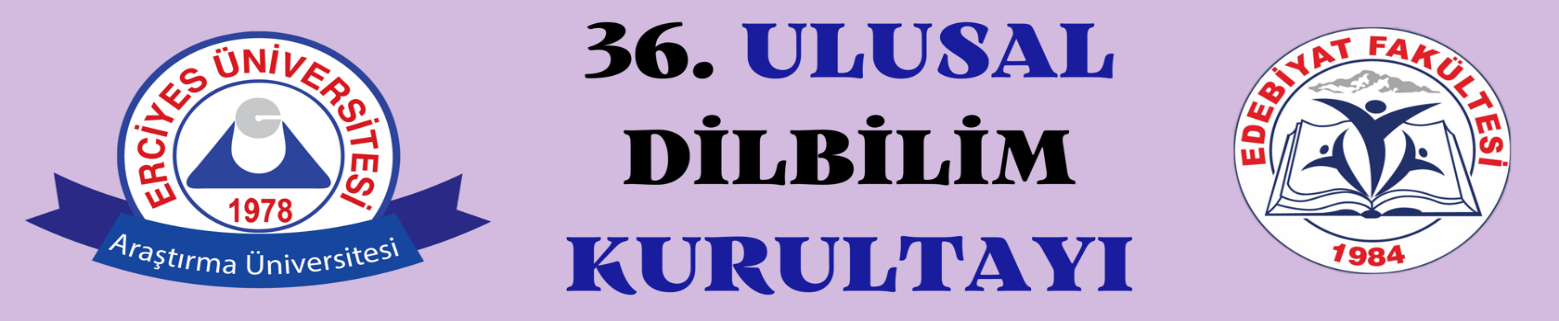 36. Ulusal Dilbilim Kurultayı, 11-12 Mayıs 2023Kayıt FormuAdı-SoyadıKurumBölümUnvanE-postaCep Telefonu NumarasıKatılımcı TürüYazışma Adresi